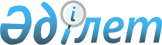 Аудандық мәслихаттың 2011 жылғы 13 желтоқсандағы № 328-ІV "2012-2014 
жылдарға арналған аудандық бюджет туралы" шешіміне өзгерістер  
енгізу туралы
					
			Күшін жойған
			
			
		
					Атырау облысы Мақат аудандық мәслихатының 2012 жылғы 8 ақпандағы № 9-V шешімі. Атырау облысының Әділет департаментінде 2012 жылғы 29 ақпанда № 4-7-141 тіркелді. Күші жойылды - Мақат аудандық мәслихатының 2013 жылғы 13 наурыздағы № 105-V шешімімен      Ескерту. Күші жойылды - Мақат аудандық мәслихатының 2013.03.13 № 105-V шешімімен.

      РҚАО ескертпесі:

      Мәтінде авторлық орфография және пунктуация сақталған.



      Қазақстан Республикасының 2008 жылғы 4 желтоқсандағы Бюджет Кодексіне, Қазақстан Республикасының 2001 жылғы 23 қаңтардағы "Қазақстан Республикасындағы жергілікті мемлекеттік басқару және өзін-өзі басқару туралы" Заңының 6 бабына сәйкес және аудан әкімдігі ұсынған 2012-2014 жылдарға арналған аудан бюджетін нақтылау туралы ұсынысын қарап, аудандық мәслихат ШЕШТІ:



      1. Аудандық мәслихаттың 2011 жылғы 13 желтоқсандағы кезекті ХХХVІІІ сессиясының № 328-ІV "2012-2014 жылдарға арналған аудандық бюджет туралы" шешіміне (нормативтік құқықтық актілердің мемлекеттік тіркеу тізілімінде № 4-7-139 рет санымен тіркелген, 2012 жылғы 26 қаңтарда "Мақат тынысы" газетінде жарияланған) төмендегідей өзгерістер енгізілсін:



      1) 1 тармақтың 1-тармақшасындағы:

      "2 071 650" деген сандар "2 599 228" деген сандармен ауыстырылсын;

      "900 277" деген сандар "1 416 482" деген сандармен ауыстырылсын.



      2-тармақшасындағы:

      "2 071 650" деген сандар "2 599 228" деген сандармен ауыстырылсын.



      2. 1, 4, 5 қосымшалар осы шемімнің 1, 2, 3 қосымшаларына сәйкес жаңа редакцияда мазмұндалсын.



      3.Осы шешімнің орындалуына бақылау жасау, бюджеттік жоспарлау, шаруашылық қызмет, жерді пайдалану және табиғатты қорғау, заңдылықты қамтамасыз ету мәселелері жөніндегі тұрақты комиссиясына (Д.Алтаева) жүктелсін.



      4. Осы шешім 2012 жылдың 1 қаңтарынан бастап қолданысқа енгізіледі.      Аудандық мәслихаттың кезекті

      ІІ сессиясының төрағасы                    Г. Медыева

2012 жылғы 8 ақпандағы 

№ 9-V нормативтік құқықтық

кесімге 1 қосымша    Аудандық Мәслихаттың   

2011 жылғы 13 желтоқсандағы

№ 328-ІV шешіміне 1 қосымша 2012 жылға арналған аудандық бюджеті

2012 жылғы 8 ақпандағы 

№ 9-V нормативтік құқықтық

кесімге 2 қосымша    Аудандық Мәслихаттың   

2011 жылғы 13 желтоқсандағы

№ 328-ІV шешіміне 5 қосымша

2012 жылғы 8 ақпандағы 

№ 9-V нормативтік құқықтық

кесімге 3 қосымша    Аудандық Мәслихаттың   

2011 жылғы 13 желтоқсандағы

№ 328-ІV шешіміне 4 қосымша 2012 жылға арналған аудандық бюджеттің құрамында әрбір селолық округ әкімі аппаратының бюджеттік бағдарламаларын қаржыландыру мөлшері (мың теңге)
					© 2012. Қазақстан Республикасы Әділет министрлігінің «Қазақстан Республикасының Заңнама және құқықтық ақпарат институты» ШЖҚ РМК
				СанатыСанатыСанатыСанатыТүсім сомасы, мың теңгеСыныбыСыныбыСыныбыТүсім сомасы, мың теңгеІшкі сыныпІшкі сыныпТүсім сомасы, мың теңгеТүсімдердің атауыТүсім сомасы, мың теңге12345І. Кірістер25992281Салықтық түсімдері115242201Табыс салығы316139002Жеке табыс салығы31613903Әлеуметтік салық130100001Әлеуметтік салық13010004Меншікке салынатын салықтар657056001Мүлікке салынатын салықтар620477003Жер салығы6635004Көлік құралдарына салынатын салық29921005Бірыңғай жер салығы2305Тауарларға, жұмыстарға және қызметтерге салынатын iшкi салықтар46313002Акциздер6012003Табиғи және басқа да ресустарды пайдаланғаны үшін түсетін түсімдер35258004Кәсіпкерлік және кәсіби қызметті жүргізгені үшін алынатын алымдар504308Заңдық мәнді іс-әрекеттерді жасағаны және (немесе) оған уәкілеттігі бар мемлекеттік органдар немесе лауазымды адамдар құжаттар бергені үшін алынатын міндетті төлемдер2814001Мемлекеттік баж28142Салықтық емес түсімдер1873701Мемлекеттік меншіктен түсетін кірістер2027005Мемлекет меншігіндегі мүлікті жалға беруден түсетін кірістер202704Мемлекеттік бюджеттен қаржыландырылатын, сондай-ақ Қазақстан Республикасы Ұлттық Банкінің бюджетінен (шығыстар сметасынан) ұсталатын және қаржыландырылатын мемлекеттік мекемелер салатын айыппұлдар, өсімпұлдар, санкциялар, өндіріп алулар13980001Мұнай секторы ұйымдарынан түсетін түсімдерді қоспағанда, мемлекеттік бюджеттен қаржыландырылатын, сондай-ақ Қазақстан Республикасы Ұлттық Банкінің бюджетінен (шығыстар сметасынан) ұсталатын және қаржыландырылатын мемлекеттік мекемелер салатын айыппұлдар, өсімпұлдар, санкциялар, өндіріп алулар1398006Басқа да салықтық емес түсімдер2730001Басқа да салықтық емес түсімдер27303Негізгі капиталды сатудан түсетін түсімдер868301Мемлекеттік мекемелерге бекітілген мемлекеттік мүлікті сату0001Мемлекеттік мекемелерге бекітілген мемлекеттік мүлікті сату003Жерді және материалдық емес активтерді сату8683001Жерді сату86834Трансферттердің түсімдері141648202Мемлекеттік басқарудың жоғарғы тұрған органдарынан түсетін трансферттер1416482002Облыстық бюджеттен түсетін трансферттер14164825Бюджеттік кредиттерді өтеу001Бюджеттік кредиттерді өтеу0001Мемлекеттік бюджеттен берілген бюджеттік кредиттерді өтеу08Бюджет қаражаттарының пайдаланатын қалдықтары290401Бюджет қаражаты қалдықтары2904001Бюджет қаражатының бос қалдықтары2904Функционалдық топФункционалдық топФункционалдық топФункционалдық топФункционалдық топСомасы, мың теңгеКіші функцияКіші функцияКіші функцияКіші функцияСомасы, мың теңгеБюджеттік бағдарламалардың әкiмшiсiБюджеттік бағдарламалардың әкiмшiсiБюджеттік бағдарламалардың әкiмшiсiСомасы, мың теңгеБағдарламаБағдарламаСомасы, мың теңгеШығыстар атауыСомасы, мың теңге123456ІІ. Шығыстар25992281Жалпы сипаттағы мемлекеттік қызметтер15187001Мемлекеттiк басқарудың жалпы функцияларын орындайтын өкiлдi, атқарушы және басқа органдар126663112Аудан (облыстық маңызы бар қала) мәслихатының аппараты14823001Аудан (облыстық маңызы бар қала) мәслихатының қызметін қамтамасыз ету жөніндегі қызметтер14823004Мемлекеттік органдарды материалдық-техникалық жарақтандыру0122Аудан (облыстық маңызы бар қала) әкімінің аппараты43674001Аудан (облыстық маңызы бар қала) әкімінің қызметін қамтамасыз ету жөніндегі қызметтер43674003Нысаналы пайдаланылмаған (толық пайдаланылмаған) трансферттерді қайтару0123Қаладағы аудан, аудандық маңызы бар қала, кент, ауыл (село), ауылдық (селолық) округ әкімінің аппараты68166001Қаладағы аудан, аудандық маңызы бар қаланың, кент, ауыл (село), ауылдық (селолық) округ әкімінің қызметін қамтамасыз ету жөніндегі қызметтер68066022Мемлекеттік органдардың күрделі шығыстары100023Мемлекеттік органдарды материалдық-техникалық жарақтандыру0024Ақпараттық жүйелер құру002Қаржылық қызмет12521452Ауданның (облыстық маңызы бар қаланың) қаржы бөлімі12521001Аудандық бюджетті орындау және коммуналдық меншікті (областық манызы бар қала) саласындағы мемлекеттік саясатты іске асыру жөніндегі қызметтер10421003Салық салу мақсатында мүлікті бағалауды жүргізу300010Коммуналдық меншікті жекешелендіруді ұйымдастыру0011Коммуналдық меншікке түскен мүлікті есепке алу, сақтау, бағалау және сату100018Мемлекеттік органдардың күрделі шығыстары170005Жоспарлау және статистикалық қызмет12686453Ауданның (облыстық маңызы бар қаланың) экономика және бюджеттік жоспарлау бөлімі12686001Экономикалық саясатты, мемлекеттік жоспарлау жүйесін қалыптастыру және дамыту және ауданды (областық манызы бар қаланы) басқару саласындағы мемлекеттік саясатты іске асыру жөніндегі қызметтер12326004Мемлекеттік органдардың күрделі шығыстары3602Қорғаныс330001Әскери мұқтаждар3300122Аудан (облыстық маңызы бар қала) әкімінің аппараты3300005Жалпыға бірдей әскери міндетті атқару шеңберіндегі іс-шаралар33003Қоғамдық тәртіп, қауіпсіздік, құқықтық, сот, қылмыстық-атқару қызметі84501Құқық қорғау қызметi845458Ауданның (облыстық маңызы бар қаланың) тұрғын үй-коммуналдық шаруашылығы, жолаушылар көлігі және автомобиль жолдары бөлімі845021Елдi мекендерде жол жүрісі қауiпсiздiгін қамтамасыз ету8454Білім беру150360701Мектепке дейінгі тәрбие және оқыту285828123Қаладағы аудан, аудандық маңызы бар қала, кент, ауыл (село), ауылдық (селолық) округ әкімінің аппараты285828004Мектепке дейінгі тәрбие ұйымдарын қолдау283020025Мектеп мұғалімдеріне және білім беру мекемелерінің мектеп алды дайындық тәрбиешілерінің біліктілік талаптарының өсуіне байланысты қосымша ақы төлеу280802Бастауыш, негізгі орта және жалпы орта білім беру1174123123Қаладағы аудан, аудандық маңызы бар қала, кент, ауыл (село), ауылдық (селолық) округ әкімінің аппараты1920005Ауылдық (селолық) жерлерде балаларды мектепке дейін тегін алып баруды және кері алып келуді ұйымдастыру1920464Ауданның (облыстық маңызы бар қаланың) білім бөлімі1172203003Жалпы білім беру1102789006Балалар мен жеткіншектерге қосымша білім беру52222010Республикалық бюджеттен берілетін нысаналы трансферттердің есебінен білім берудің мемлекеттік жүйесіне оқытудың жаңа технологияларын енгізу0063Республикалық бюджеттен берілетін нысаналы трансферттер есебінен "Назарбаев зияткерлік мектептері" ДБҰ-ның оқу бағдарламалары бойынша біліктілікті арттырудан өткен мұғалімдерге еңбекақыны арттыру2000021Мектеп мұғалімдеріне және білім беру мекемелерінің мектеп алды дайындық тәрбиешілерінің біліктілік талаптарының өсуіне байланысты қосымша ақы төлеу1519209Бiлiм беру саласындағы өзге де қызметтер43656464Ауданның (облыстық маңызы бар қаланың) білім бөлімі43656001Жергілікті деңгейде білім беру саласындағы мемлекеттік саясатты іске асыру жөніндегі қызметтер7106004Ауданның (облыстық маңызы бар қаланың) мемлекеттік білім беру мекемелерінде білім беру жүйесін ақпараттандыру0005Ауданның (областык маңызы бар қаланың) мемлекеттік білім беру мекемелер үшін оқулықтар мен оқу-әдiстемелiк кешендерді сатып алу және жеткізу17700012Мемлекеттік органдардың күрделі шығыстары0013Мемлекеттік органдарды материалдық-техникалық жарақтандыру0015Жетім баланы (жетім балаларды) және ата-аналарының қамқорынсыз қалған баланы (балаларды) күтіп-ұстауға асыраушыларына ай сайынғы ақшалай қаражат төлемдері16350020Үйде оқытылатын мүгедек балаларды жабдықпен, бағдарламалық қамтыммен қамтамасыз ету25006Әлеуметтiк көмек және әлеуметтiк қамсыздандыру11265102Әлеуметтік көмек96845123Қаладағы аудан, аудандық маңызы бар қала, кент, ауыл (село), ауылдық (селолық) округ әкімінің аппараты10189003Мұқтаж азаматтарға үйінде әлеуметтік көмек көрсету10189451Ауданның (облыстық маңызы бар қаланың) жұмыспен қамту және әлеуметтік бағдарламалар бөлімі86656002Еңбекпен қамту бағдарламасы51726005Мемлекеттік атаулы әлеуметтік көмек1800006Тұрғын үй көмегі1800007Жергілікті өкілетті органдардың шешімі бойынша азаматтардың жекелеген топтарына әлеуметтік көмек12988010Үйден тәрбиеленіп оқытылатын мүгедек балаларды материалдық қамтамасыз ету150001618 жасқа дейінгі балаларға мемлекеттік жәрдемақылар6233017Мүгедектерді оңалту жеке бағдарламасына сәйкес, мұқтаж мүгедектерді міндетті гигиеналық құралдармен қамтамасыз етуге, және ымдау тілі мамандарының, жеке көмекшілердің қызмет көрсету2300023Жұмыспен қамту орталықтарының қызметін қамтамасыз ету830909Әлеуметтiк көмек және әлеуметтiк қамтамасыз ету салаларындағы өзге де қызметтер15806451Ауданның (облыстық маңызы бар қаланың) жұмыспен қамту және әлеуметтік бағдарламалар бөлімі15806001Жергілікті деңгейде облыстың жұмыспен қамтуды қамтамасыз ету және үшін әлеуметтік бағдарламаларды іске асыру саласындағы мемлекеттік саясатты іске асыру жөніндегі қызметтер12806011Жәрдемақыларды және басқа да әлеуметтік төлемдерді есептеу, төлеу мен жеткізу бойынша қызметтерге ақы төлеу1300021Мемлекеттік органдардың күрделі шығыстары17007Тұрғын үй-коммуналдық шаруашылық66688201Тұрғын үй шаруашылығы15700458Ауданның (облыстық маңызы бар қаланың) тұрғын үй-коммуналдық шаруашылығы, жолаушылар көлігі және автомобиль жолдары бөлімі15700003Мемлекеттік тұрғын үй қорының сақталуын ұйымдастыру1500004Азаматтардың жекелеген санаттарын тұрғын үймен қамтамасыз ету14200123Қаладағы аудан, аудандық маңызы бар қала, кент, ауыл (село), ауылдық (селолық) округ әкімінің аппараты0007Аудандық маңызы бар қаланың, кенттің, ауылдың (селоның), ауылдық (селолық) округтің мемлекеттік тұрғын үй қорының сақталуын ұйымдастыру002Коммуналдық шаруашылық610782123Қаладағы аудан, аудандық маңызы бар қала, кент, ауыл (село), ауылдық (селолық) округ әкімінің аппараты0014Елді мекендерді сумен жабдықтауды ұйымдастыру0458Ауданның (облыстық маңызы бар қаланың) тұрғын үй-коммуналдық шаруашылығы, жолаушылар көлігі және автомобиль жолдары бөлімі0012Сумен жабдықтау және су бөлу жүйесінің қызмет етуі0029Сумен жабдықтау жүйесін дамыту0026Ауданның (облыстық маңызы бар қаланың) коммуналдық меншігіндегі жылу жүйелерін қолдануды ұйымдастыру0467Ауданның (облыстық маңызы бар қаланың) құрылыс бөлімі610782005Коммуналдық шаруашылығын дамыту0006Сумен жабдықтау жүйесін дамыту61078203Елді-мекендерді көркейту40400123Қаладағы аудан, аудандық маңызы бар қала, кент, ауыл (село), ауылдық (селолық) округ әкімінің аппараты40400008Елді мекендерде көшелерді жарықтандыру23500009Елді мекендердің санитариясын қамтамасыз ету12900011Елді мекендерді абаттандыру мен көгалдандыру40008Мәдениет, спорт, туризм және ақпараттық кеңістiк8910601Мәдениет саласындағы қызмет43966123Қаладағы аудан, аудандық маңызы бар қала, кент, ауыл (село), ауылдық (селолық) округ әкімінің аппараты31766006Жергілікті деңгейде мәдени-демалыс жұмыстарын қолдау31766455Ауданның (облыстық маңызы бар қаланың) мәдениет және тілдерді дамыту бөлімі6200003Мәдени демалыс жұмысын қолдау6200467Ауданның (облыстық маңызы бар қаланың) құрылыс бөлімі6000011Мәдениет объектілерін дамыту600002Спорт3300465Ауданның (облыстық маңызы бар қаланың) Дене шынықтыру және спорт бөлімі3300006Аудандық (облыстық маңызы бар қалалық) деңгейде спорттық жарыстар өткiзу3300007Әртүрлi спорт түрлерi бойынша аудан (облыстық маңызы бар қала) құрама командаларының мүшелерiн дайындау және олардың облыстық спорт жарыстарына қатысуы003Ақпараттық кеңістік25394455Ауданның (облыстық маңызы бар қаланың) мәдениет және тілдерді дамыту бөлімі23394006Аудандық (қалалық) кітапханалардың жұмыс істеуі23394456Ауданның (облыстық маңызы бар қаланың) ішкі саясат бөлімі2000005Телерадио хабарларын тарату арқылы мемлекеттік ақпараттық саясатты жүргізу жөніндегі қызметтер200009Мәдениет, спорт, туризм және ақпараттық кеңiстiктi ұйымдастыру жөнiндегi өзге де қызметтер16446455Ауданның (облыстық маңызы бар қаланың) мәдениет және тілдерді дамыту бөлімі6836001Жергілікті деңгейде тілдерді және мәдениетті дамыту саласындағы мемлекеттік саясатты іске асыру жөніндегі қызметтер6836011Мемлекеттік органдарды материалдық-техникалық жарақтандыру0456Ауданның (облыстық маңызы бар қаланың) ішкі саясат бөлімі4304001Жергілікті деңгейде аппарат, мемлекеттілікті нығайту және азаматтардың әлеуметтік сенімділігін қалыптастыруда мемлекеттік саясатты іске асыру жөніндегі қызметтер4304007Мемлекеттік органдарды материалдық-техникалық жарақтандыру0465Ауданның (облыстық маңызы бар қаланың) Дене шынықтыру және спорт бөлімі5306001Жергілікті деңгейде дене шынықтыру және спорт саласындағы мемлекеттік саясатты іске асыру жөніндегі қызметтер5306007Мемлекеттік органдарды материалдық-техникалық жарақтандыру010Ауыл, су, орман, балық шаруашылығы, ерекше қорғалатын табиғи аумақтар, қоршаған ортаны және жануарлар дүниесін қорғау, жер қатынастары1779301Ауыл шаруашылығы9130453Ауданның (облыстық маңызы бар қаланың) экономика және бюджеттік жоспарлау бөлімі2542099Республикалық бюджеттен берілетін нысаналы трансферттер есебінен ауылдық елді мекендер саласының мамандарын әлеуметтік қолдау шараларын іске асыру2542474Ауданның (облыстық маңызы бар қаланың) ауыл шаруашылығы және ветеринария бөлімі6588001Жергілікті деңгейде ветеринария саласындағы мемлекеттік саясатты іске асыру жөніндегі қызметтер658806Жер қатынастары7218463Ауданның (облыстық маңызы бар қаланың) жер қатынастары бөлімі7218001Аудан (областық манызы бар қала) аумағында жер қатынастарын реттеу саласындағы мемлекеттік саясатты іске асыру жөніндегі қызметтер7038007Мемлекеттік органдардың күрделі шығыстары18009Ауыл, су, орман, балық шаруашылығы және қоршаған ортаны қорғау мен жер қатынастары саласындағы өзге де қызметтер1445474Ауданның (облыстық маңызы бар қаланың) ауыл шаруашылығы және ветеринария бөлімі1445013Эпизоотияға қарсы іс-шаралар жүргізу1445014Ауыл шаруашылық жануарларына сәйкестендіру жүргізу және ұйымдастыру011Өнеркәсіп, сәулет, қала құрылысы және құрылыс қызметі1448602Сәулет, қала құрылысы және құрылыс қызметі14486467Ауданның (облыстық маңызы бар қаланың) құрылыс бөлімі4990001Жергілікті деңгейде құрылыс саласындағы мемлекеттік саясатты іске асыру жөніндегі қызметтер4990018Мемлекеттік органдарды материалдық-техникалық жарақтандыру0468Ауданның (облыстық маңызы бар қаланың) сәулет және қала құрылысы бөлімі9496001Жергілікті деңгейде сәулет және қала құрылысы саласындағы мемлекеттік саясатты іске асыру жөніндегі қызметтер9066004Мемлекеттік органдардың күрделі шығыстары43013Басқалар3456609Басқалар34566451Ауданның (облыстық маңызы бар қаланың) жұмыспен қамту және әлеуметтік бағдарламалар бөлімі0022"Бизнестің жол картасы - 2020" бағдарламасы шеңберінде жеке кәсіпкерлікті қолдау0452Ауданның (облыстық мыңызы бар қаланың) қаржы бөлімі0012Ауданның (облыстық маңызы бар қаланың) жергілікті атқарушы органының резерві0458Ауданның (облыстық маңызы бар қаланың) тұрғын үй-коммуналдық шаруашылық, жолаушылар көлігі және автомобиль жолдары бөлімі34566001Жергілікті деңгейде тұрғын үй-коммуналдық шаруашылығы, жолаушылар көлігі және автомобиль жолдары саласындағы мемлекеттік саясатты іске асыру жөніндегі қызметтер34566013Мемлекеттік органдардың күрделі шығыстары015Трансферттер412201Трансферттер4122452Ауданның (облыстық маңызы бар қала) қаржы бөлімі4122006Нысаналы пайдаланылмаған (толық пайдаланылмаған) трансферттерді қайтару412216Қарыздарды өтеу001Қарыздарды өтеу0452Ауданның (облыстық маңызы бар қала) қаржы бөлімі0008Жергілікті атқарушы органның жоғары тұрған бюджет алдындағы борышын өтеу0021Жергілікті бюджеттен бөлінген пайдаланылмаған бюджеттік кредиттерді қайтару0ІІІ. Таза бюджеттік кредит беру14562Бюджеттік кредиттер1456210Ауыл, су, орман, балық шаруашылығы, ерекше қорғалатын табиғи аумақтар, қоршаған ортаны және жануарлар дүниесін қорғау, жер қатынастары1456201Ауыл шаруашылығы14562453Ауданның (облыстық маңызы бар қаланың) экономика және бюджеттік жоспарлау бөлімі14562006Ауылдық елді мекендердің әлеуметтік саласының мамандарын әлеуметтік қолдау шараларын іске асыру үшін бюджеттік кредиттер14562Функционалдық топФункционалдық топФункционалдық топФункционалдық топФункционалдық топСомасы, мың теңгеКіші функционалдық топКіші функционалдық топКіші функционалдық топКіші функционалдық топСомасы, мың теңгеБағдарламаБағдарламаБағдарламаСомасы, мың теңгеКіші бағдарламаКіші бағдарламаСомасы, мың теңгеАтауыСомасы, мың теңге7Тұрғын үй коммуналдық шаруашылық61078202Коммуналдық шаруашылық610782458Ауданның (облыстық маңызы бар қаланың) тұрғын үй-коммуналдық шаруашылығы, жолаушылар көлігі және автомобиль жолдары бөлімі0012Сумен жабдықтау және су бөлу жүйесінің қызмет етуі0029Сумен жабдықтау жүйесін дамыту0467Ауданның (облыстық маңызы бар қаланың) құрылыс бөлімі610782005Коммуналдық шаруашылығын дамыту0006Сумен жабдықтау жүйесін дамыту610782Бағдарламалар кодыБағдарламалар кодыКенттердің атауыКенттердің атауыКенттердің атауыКенттердің атауыБюджеттік бағдарламалардың

атауыМақатДоссорБайчунас,

Комсомол,Барлығы001Қаладағы аудан, аудандық маңызы бар қаланың, кент, ауыл (село), ауылдық (селолық) округ әкімінің қызметін қамтамасыз ету жөніндегі қызметтер29758251781313068066003Мұқтаж азаматтарға үйінде әлеуметтік көмек көрсету68763313010189004Мектепке дейінгі тәрбие ұйымдарын қолдау15072511714615149283020005Ауылдық (селолық) жерлерде балаларды мектепке дейін тегін алып баруды және кері алып келуді ұйымдастыру1920001920006Жергілікті деңгейде мәдени-демалыс жұмыстарын қолдау317660031766007Аудандық маңызы бар қаланың, кенттің, ауылдың (селоның), ауылдық (селолық) округтің мемлекеттік тұрғын үй қорының сақталуын ұйымдастыру0000008Елді мекендерде көшелерді жарықтандыру160007500023500009Елді мекендердің санитариясын қамтамасыз ету63005600100012900010Жерлеу орындарын күтіп ұстау және туысы жоқ адамдарды жерлеу0000011Елді мекендерді абаттандыру мен көгалдандыру160016008004000013Қаладағы ауданның, аудандық маңызы бар қаланың, кенттің ауылдық (селолық) округтерде автомобиль жолдарының жұмыс істеуін қамтамасыз ету0000025Мектеп мұғалімдеріне және білім беру мекемелерінің мектеп алды дайындық тәрбиешілерінің біліктілік талаптарының өсуіне байланысты қосымша ақы төлеу164010501182808022Мемлекеттік органдардың күрделі шығыстары01000100ЖИНАҒЫ24658516148730197438269